My bedroom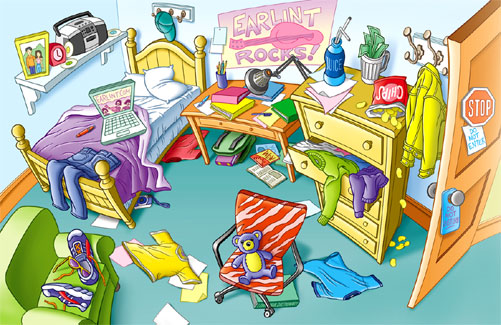 Look at the picture and mark true [T] or false [T]There is a camera under the bed.There are trainers on the table.There is a cap on the wall.There are two teddy bears on the chair.There are four books on the table.There is a schoolbag under the table.My bedroomLook at the picture and mark true [T] or false [T]There is a camera under the bed.There are trainers on the table.There is a cap on the wall.There are two teddy bears on the chair.There are four books on the table.There is a schoolbag under the table.